TIRTIL
tırtılın canı çok sıkılmış
başlamış gezinmeye 
tıkır da tıkır tıkır da tıkır tıkır da tıkır(parmaklar kolun üzerinde gezdirilir.)
orda bir ağaç görmüş
başlamış tırmanmaya
tıkır da tıkır tıkır da tıkır tıkır da tıkır(parmaklar kolun üzerinde gezdirilir.)
karnı acıkmış,ordan bir dal koparmış
başlamış yemeye
çıtır da çıtır çıtır da çıtır çıtır da çıtır(yeme hareketi yapılır.)
karnı doymuş,keyfi yerine gelmiş(eller başın arkasına konur.)
başlamış oynamaya
şıkır da şıkır şıkır da şıkır şıkar da şıkır(parmaklar şıklatılıp,oynanır.)
uykusu gelmiş,başlamış uyumaya
mışıl da mışıl mışıl da mışıl mışıl da mışıl(gözler kapanır,eller başın
altına yastık yapılır.)

KEDİ
iki kedi,iki kedi
biri çıkmış üst odaya(sağ el işaret parmağı havaya kaldırılır.)
biri inmiş alt odaya(sol el işaret parmağı aşağıya indirilir.
biraz sonra buluşmuşlar(iki parmakta ortada buluşturulur.)
mırı mırıl konuşmuşlar
ben bir fare yakaladım(sağ el işaret parmağı hareket ettirilir.)
ben tabakları yaladım(sol el işaret parmağı hareket ettirilir.)
"of" demişler "çok yorulduk"
işte orada bir koltuk(karşı taraf işaret edilir.)
hemen koşmuşlar oraya(kollar birbiri içinde çevrilir.hani sar sar sar 
makarayı oyununda olduğu gibi:)
uyumuşlar doya doya..(eller başın altına konur,uyunur.)

VARDİ KARA
vardi kara geliyor(sağ elin iki parmağı çocuğun kolunda gezdirilir.)
tasasından ölüyor
tasalanma a böcek
yavruların gelecek("gelecek" derken çocuk gıdıklanır.)


KAPLUMBAĞA
bir küçük kaplumbağa varmış(eller daire yapılır.)
bir kutuda yaşarmış(eller kutu şeklini alır.)
gölde yüzermiş(yüzme öykünmesi yapılır.)
kayalara tırmanırmış.(tırmanma öykünmesi yapılır.)
bir gün sivri sineği yakaladı(eller birbirine kenetlenir.)
sonra da pireyi
fakat beni(çocuk kendini gösterir.)
yakalayamadı(eller iki yana açılır,baş sallanır.)Parmaklarım
Baş parmağım neredesin?
Burdayım efendim.
Nasılsın efendim?
Teşekkür ederim.
Parmak kaç! (Parmak arkaya saklanır)
Sıra ile işaret, orta, yüzük, serçe parmaklara da sorulur.

Aç Kapa
Aç kapa, aç kapa (Avuçlar dışa dönük eller açılıp kapanır).
Elleri çırpalım oy (Eller çırpılır).
Aç kapa aç kapa.
Kucağına koy (Kucakta kavuşturulur).
Yavaş yavaş parmaklar tırmansın (Parmaklar yukarı doğru tırmandırılır).
Ağzını aç ama (Ağız açılır).
Sakın elini koyma (Eller arkaya saklanır



Benim Bedenim
El çırpmak için iki elim var. (İki el çırpılır).
Koklamak için burnum (Koklama hareketi yapılır).
Düşünmek için başım (Baş sallanır).
Nefes almak için ciğerlerim (Ağız gösterilir derin nefes alınır).
Görmek için iki gözüm (Gözlük gibi yapılır).
İşitmek için kulaklarım var (Kulaklar gösterilir).
Dokunmak için derim (Vücuda dokunulur).
Benim işte böyle güzel bir bedenim var. (Ayağa kalkarak vücutları gösterilir

Askerler

Askerler hep dizi dizi (Parmaklar açılarak eller yana konur)
Nöbet bekler (Parmaklar hareket ettirilir).
Bazen koşarak şarkı söylerler (Parmaklar koşuyor gibi hareket ettirilir

Çiçeğim
Toprağı kazdım (Eller tırmık gibi yapılır.)
Tohumu attım (Avuç içine tohum koyma hareketi yapılarak kapatılır.)
Biraz da suladım (Baş parmak açık tutulur, ibrik gibi yapılır.)
Bir de baktım çiçeğim,
Tomurcuklanmış (Eller havaya kaldırılır.)
Yaprakları açılmış (Sağa sola sallanılır.)Oyunun Adı: Hareketli renkler

Gelişim Alanı: Psikomotor alan, bilişsel alan ve dil alanı

Hedef: Hedef 12: Verilen bir problem durumunu çözebilme.
Hedef 1 : Bedensel koordinasyon gerektiren hareketleri yapabilme.
Şekil- hareket ilişkisi kurabilme, problem çözebilme, büyük motor kaslarını etkin kullanabilme. 

Hedef Davranışlar: K.B.D 3: Çözüm yolları içinde uygun olanı söyleme.
K.B.D: Sözel yönergelere uygun hareket etme.

Yaş Grubu: 4-5 yaş

Oyun faaliyetleri için gerekli araç-gereçler: 30 cm çapında kartondan kesilmiş şekiller.( daire, üçgen, kare, dikdörtgen)

Oyuna giriş ve tanıtım: Aç kapa parmak oyunu ile çocukların dikkati toplanır. (aç kapa, aç kapa- elleri çırpalım oy- elleri başına koy- elleri çırpalım oy- elleri koynuna koy.)

Oyunun adının verilmesi ve çocukları oyuna hazırlama: Etkinlik öncesi çocuklarla birlikte renkler ve şekiller hakkında sohbet edilir. Çevrede gördüğümüz her rengi şekli ve rengini tanımlanır. Renkli fon kağıtlarından 30 cm çapında daire üçgen kare ve dikdörtgen keserek hazırlanır.

Oyunun kurallarını açıklama: Önce hazırlanan şekil kartları bir kez daha tanımlanır ve daha sonra çocuklarla birlikte her bir şeklin kartı için bir hareket yapılacağı anlatılır ve bu şekillerin birlikte belirleneceği söylenir.

Oyunun uygulanması: Çocuklarla birlikte rahat hareket edilebilecek bir alana geçilir. Önce hazırlanan şekil kartları bir kez daha tanımlanır ve daha sonra çocuklarla birlikte her bir şeklin kartı için bir hareket ( örn: daire için kolları yukarı kaldırma, üçgen için yere çömelme v.b) belirlenir. Her b,ir şekil için belirlenen hareket çocuklar tarafından iyice anlaşıldıktan sonra kartların arasından bir tanesi seçilir ve çocuklardan ilgili hareket yapması istenir. Aynı uygulama diğer şekil kartları için tekrarlanır.bu baba ördek(sağaelin başparmağı gösterilir) bu da anne ördek (sol elin başparmağı gösterilir)bunlarda yavruları (tüm parmaklar)vak vak diyorlar derede yüzüyorlar (yüzme hareketi yapılır) bir balık görünce yakalayıp yiyiyorlar vuralım vuralım küçük elleri (el çırpma hareketi)çevirelim çevirelim değirmenleri(iki el üsüste sarma hareketi)yaşasın yaşasın küçük çocuklar her zaman her yerde uslu dururlar(
el çırpma hareketi yapılır)
ağzım minicik burnum hokkacık yanaklarım elmacık gözlerim boncuk benim adım çocuk

Kedimin bıyıkları 
Yere düşer kulakları
Fare görünce gözleri
Mır mır eder dudakları
Fare senı tutarım 
Gelir ağzıma atarım
Tutamazsam eğer seni
Beklerim yuvanda seni

Örümcek kardeş

Örumcek kardeş duvara (parmaklarla tırmanma hareketi yapma)

tırmandı tırmandı 

yağmur yağdı yağdı (parmaklarla yağmur hareketi yapma)
örümcek kardeş 

ıslandı yavrularını
topladı uykuya yattı (eller üst üste koyulur uykuya yatma hareketi yapılır)HOROZ

Bu benim horozum (Sağ elin baş parmağı gösterilir.)
Bu da tavuğum. (Sağ elin baş parmağı göstertilir.)
Bunlar da civcivlerim. (İki elin kalan tüm parmaklarını oynat.)
Bunların hepsi de benim. (Eller ile kişi kendisini gösterir.)
Bahçemdeki kümeste yaşıyorlar. (İki el çatı gibi yan yana konulur.)
Sabahları horozumun ötüşüyle uyanırım. (Uyanma hareketi yapılır.)
Tavuğumun yumurtasını alırım. (El yumurta tutar gibi yapılır.)
Annem pişirir ben yerim. (OKUNMUYOR)

AMBULANS

Ambulans yoldan geçiyor, (Araba sürme hareketi yapılır.)
Dadi dadi, yol istiyor. (Kornaya basma hareketi yapılır.)
Hemen arabanı sağa çek, (Elle sağ taraf işaret edilir.)
Ambulansa yol ver.
Ambulans hızla gidiyor.( Hızlı sürme hareketi yapılır.)
Hasta doktora yetişiyor. (Kollar bağlanır.)
BEŞ DUYUMUZ

Görmek, koklamak, tad almak (Organlar sırasıyla gösterilir.)
İşitmek ve dokunmak, 
Bunlar benim beş duyum. (Beş parmak kaldırılır.)
Adlarını hiç unutur muyum? (Baş iki yana sallanır.)
Gözlerimle görürüm etrafımı, (Etrafa bakılır.)
Kulaklarımla işitirim sesleri, (Kulak memeleri tutulur.)
Aman şşş… sakın! (İşaret parmağı dudağa götürülüp, sus işareti yapılır.)
Kardeşim uyuyor bakın. (Uyuma hareketi yapılır.)
Burnumla güzel kokuları alırım, (Derin, derin nefes alınır.)
Mutfağa gider bakınırım. (Etrafa bakılır.)
Dilimle yiyeceklerin tadına bakarım. (Dil öne uzatılır.)
Acı yiyice oo… yaparım. (Bir el ağza götürülür, yanma taklidi yapılır.)
Derimle hissederim. (Bir elle, diğer elin üstündeki deri tutulur.)
Yanaklarım en yumuşak yerim, (İki elle yanaklar tutulur.)
İşte beş duyumu saydım, (Beş parmak kaldırılır.)
Siz de unutmayın sakın. (İşaret parmağı sallanır.)
ATLAR

Atlar yavaş yavaş ormanda gidiyor, (Eller dizlere vurulur.)
Atlar hızlandı, (Eller dizlere hızlı hızlı vurulur.)
Taşlığa geldi, (Eller göğse vurulur.)
Çimenliğe geldi, (Avuç içleri birbirine sürtülür.)
Bataklığa geldi, (Ağızdan, dil damağa vurularak lak lak diye ses çıkarılır.)
Atlar patikadan atlıyor, (Eller havaya kaldırılıp, hızla dizlere doğru indirilerek, vurulur.)
Hooop güm.KEDİCİKLER
Mırıl mırıl iki kedi
Biri çıkmış üst odaya
Biri inmiş alt odaya
Biraz sonra buluşmuşlar
Mırmır mırmır konuşmuşlar
Ben bir fare yakaladım
Ben boş tabakları yaladım
Off demişler çok yorulduk
Hemen çıkmışlar üst odaya
Uyumuşlar doya doya
1,2,3,4,5,6,7,8,9,10
.......GÜNAYDINN.......

SALYANGOZ HASTA OLACAK
Salyangoz hasta olacak
Annesi ona çok kızacak
Annesi aşçı ımh ımh
Babası dişçi ah ah
Ablası manken ıhm ıhm
Abisi boksör güm güm
Kardeşi yaramaz nanikkk.

ARI
Camda kocaman bir arı
Halkası siyah sarı
Onu bir tutmalı 
Boynuna ip takmalı 
Dolaşıyor dolaşıyor
Çıkmak için uğraşıyor
Ayy annecim elimi arı soktu
-Yaa**ben sana demedim mi? Arı elini sokar iğnesinden zehir akar.sabah kalkınca(eller uyanma hareketi yapar)
temizlik başlar(musluk açma hareketi yapılır)
önce elleri yıka (elleri yıkama hareketı yapılır)
sonra yüzünü yıka (yüz yıkanma hareketi yapılır)
bak ne güzel oldun (sağ el belde sol elle ayna hareketi yapılır)
misler gibi koktun (sol elin parmak uçları birleştirilerek sallanır)

sabah kalkınca
temizlik başlar
dişlerini unutma (sağ elin işaret parmağıyla dişler gösterilir)
güzel güzel fırçala (sağ elle diş fırçalama hareketi yapılır)
bak ne güzel oldun 
misler gibi koktun ambara vurdum bir tekme bir tekme ( ayağı vurmuş gibi yapılır)
ambarım kapısı açıldı açıldı (kapı açılır gibi yapılır)
incide bolcuk saçıldı saçıldıelaçılır kapanır gibi yapılır)
limonuda böyle keserler keserler[ sol eli altında sağ el düz şekilde keser gibi yağılır)
suyunuda böyle sıkarlar sıkarlar [eliyle sıkılmış gibi yapılır ]
güselide böyle severler severler [eliyle çocuğu sevmiş gibi yapılır )
yaramazı böyle döverler(eliyle sırtına vurmuş gibi yapılır) sar sar sar makarayı (eller önde tutulur birbiri çevresinde döndürülür)
çöz çöz çöz makarayı(tersi yapılır)
on kiko pekmez(iki el on parmak açılır ileriye uzatılır)
yala yala bitmez (avuçları yalama öykünmesi yapılır)
beşi sana (beş parmak açılır öne uzatılır)
beşi bana (beş parmak açılır göğse konur)
kızlar şap şap şap
erkekler şap şap şap
aslan geliyor kaplan geliyor tıp.MESLEKLER
Ben berberim 
traş ederim (işaret parmağı ile orta parmak makas gibi hareket ettirilir.)
ben terziyim .giysi dikerim.(baş parmak ile işaret parmağı iğne tutarmış,dikermiş gibi hareket ettirilir. ben yazarım.yazı yazarım.(yazı yazma hareketi) ben koşucuyum,koşarım .(iki parmak ile koşma hareketi) ben pilotum,uçarım.(elin parmakları açık,uçma hareketi) ben sunucuyum,konuşurum.(parmak uçları birleştirilip,açılır) ben de sizi izliyorum,keyfimden oynuyorum!(iki elin parmakları şıklatılır.) Çocukların severek oynadığı bir parmak oyunu.Ayrıca oynarken de öğreniyorlar.[/align][/font][/size] ben bir ağacım
Bu taraf uzun dalım(sağ kol uzatılır)
Bu taraf kısa dalım(sol kol uzatılır)
Bu tarafıma karga konar Gak gak gak der(sağ el sağ omuza dokundurulur)
Bu tarafıma serçe konar Cik cik cik der(sol el sol omuza dokundurulur)
Gak gak gak Cik cik cik gak gak gak cik cik cik (her iki el sırayla hızlı bir şekilde omuzlara dokundurulur)

Cafer ağaca çıkmış,in Cafer in Cafer
Cafer çukura düşmüş,çık Cafer çık Cafer
Cafer altına yapmış,pis Cafer kötü**Cafer
Cafer sütünü içmiş aferin Cafer güzel cafer


sağ ayağım öndedir oda şimdi geride
sol ayağım öndedir oda şimdi geride
bacakları açalım,elleri yere saçalım
eller şimdi popoda,bugi bugi yapalım YARAMAZ ALİ
Yaramaz ali kibritle oynarken birden halı tutuşmuş(iki elini birbirine kenetliyor)
annesi itfaiyeyi aramış(ahize tutma hareketi yapıyor)
110(önce sag elin işaret parmagıtla 1 sayısını sösteriyor,sonrada sol elinin işaret parmagıyla 1 sayısını gösteriyor en sonda sag elinin baş parmagı ve işaret parmagıyla 0 sayısını yapıyor... bu benim horozum (sağ eli baş parmağı gösterilir)
bu da benim tavuğum (sol elin baş parmağı gösterilir)
bunlarda civcivlerim (kalan parmaklar kıpırdatılır)
bunların hepsi benim (eller göğüste birleştirilir)
kümese giderim (sağ ve sol elin işaret ve orta parmağıyla yürüme öykünmesi yapılır)
yumurtaları alırım (alma öykünmesi yapılır)
anneme weririm (werme öykünmesi yapılır)
annem pişirir (ellerle pişirme hareketi yapılır)
ben de yerim (yeme hareketi yepılır) --PARMAK OYUNU: MİSAFİR 
Parmaklar karşılıklı gelecek şekilde birbirlerine değdirilerek konuşturulur. 
Annanne annanne ………. ………………….(Serçe parmaklar)
Efendim kızım efendim ……………………..(Baş parmaklar)
Misafirler gelmişler………………………….(Yüzük parmaklar)
Buyursunlar kızım buyursunlar………………(İşaret parmaklar)
Hoş geldiniz hoş bulduk …………………… (Orta parmaklar yanlara bükülür)


--PARMAK OYUNU: İKİ EV 
Tepede iki ev var ………………………….…(İki el yumruk yapılır )
“Merhaba Ali”,“Merhaba Ayşe”……………..(Başparmaklar birbirine değdirilir) 
Bu evde Ayşe oturur…………………………(Bir yumruk önde baş parmak çıkartılır 
Oynamışlar oynamışlar………………………….. diye devam ettirilir.
Bu evde Ali oturur …………………….…… .(diğer elde yumruk yapılır baş parmak çıkarılır)
Bir gün Ayşe dışarı çıkmış, sağa bakmış kimse yok, sola bakmış, aşağı v.s.
Ali de dışarı çıkmış, sağa bakmış kimse yok, sola bakmış. v.s.
Birde karşılıklı bakmışlar birlerini görmüşler….. (başparmaklar konuşturulur.)çaydanlık
ben bir küçük çaydanlığım (ayakta durulur,işaret parmağı sallanır)
kocaman karnım (ellerle kocamna bir karın yapılır)
bir yanımda elim var (ellin biri bir yana dik açı ile açlılır)
bir yanda ağzım(diğer elde diğer yana dik açı ile açlılır)
kaynayınca fokur fokur (eller yanlarda kalçalar sallanır)
eğersin başımı (beden belden sağa doğru eğilir)
içersin çayını (ellerle içme hareketi yapılır)
lıkır lıkır lıııkır 
lıkır lıkır lık (sözler söylenirken el çırplır) 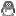 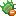 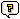 UYKUYA HAZIRLIK
Evet çocuklar, şimdi akşam oldu uykuya hazırlanıyoruz.
Önce ne yapıyoruz? Banyoya gidip ayaklarımızı yıkıyoruz. (Ayak yıkama hareketi yapılır.)
Ayaklarımızı yıkadık, şimdi dişlerimizi fırçalıyoruz. (Diş fırçalama hareketi yapılır.)
Şimdi ellerimizi yıkıyoruz. (Elde sabun varmış gibi yıkama hareketi yapılır.)
Saçlarımızı tarıyoruz. (Saç tarama yapılır.)
Odamıza gidiyoruz.
Giysilerimizi çıkarıyor, katlıyor, dolaba koyuyoruz. Pijamalarımızı giyiyoruz. (Giyip çıkarma hareketi yapılır.)
Yatağımızın örtüsünü katlayıp kenara koyuyoruz.
Yorganı kaldırıp altına giriyor ve başımızı yastığa dayayıp tatlı rüyalara dalıyoruz.

************************ATATÜRK
Atatürk çocuktu, (Serçe parmak gösterilir.) “Ordular ilk hedefiniz Akdenizdir!” dedi. (İşaret parmak gösterilir.)
Okudu, aradan yıllar geçti, büyüdü. (Baş parmak gösterilir.) Düşmanı kovdu, Cumhuriyet’i kurdu. (Yüzük parmak gösterilir.)
Subay oldu, savaşlara girdi. Atatürk Cumhurbaşkanı oldu. (Orta parmak gösterilir.)


HAMSİ
Hamsi koydum tavaya, (Sol el öne uzatılır, avuç içi açılır. Sağ işaret parmağı avuç içinde zıplatarak gezdirilir.)
Sıçradı gitti havaya, (Eller önde yanlara doğru daire şeklinde açılır.)
Hamsinin gözleri ışıl ışıl, (İki elin baş ve işaret parmakları göz çevresinden yanlara çekilir.)
Uyuya kaldı mışıl mışıl. (İki el birleştirilir. Baş ellerin üzerinde uyuma hareketi yapılır.)

******************************** **KUŞ OLUP UÇALIM
Bir o tarafa, bir bu tarafa (Eller bele konularak bir sağa bir sola adım atılır.)
Şimdi dönelim, selâm verelim (Herkes olduğu yerde döner ve selâm verir.)
Kuş olup uçalım, kuş olup uçalım, (Kollarıyla kuş gibi uçarak, daire halinde dönülür.)
Şimdi dönelim, selâm verelim. (Herkes kendi etrafında döner ve selâm verir.)
Bakın bakın kedi geliyor, (İşaret parmağıyla göstererek bir adım öne atılır.)
İçe giriyor, dışa çıkıyor, (İçe ve dışa yürüme hareketi yapılır.)
Şimdi dönüyor, selâm veriyor. (Selâm verilir.)
Kuş olup uçalım, kuş olup uçalım, (Kuş gibi uçma hareketi yapılarak dönülür.)
Şimdi dönelim, selâm verelim. (Selâm verilir.)


BEN BİR AĞACIM
Ben bir ağacım (Kollar yukarı kaldırılır.) Dallarım dört çiçek açtı. (Dördüncü parmak açılır.)
Dallarım var benim. (Kollar öne uzatılır, avuç kapalı.) Dallarım beş çiçek açtı. (Beşinci parmak açılır.)
Dallarım bir çiçek açtı (Birinci parmak açılır.) Bir rüzgâr çıktı (Kollar iki yana sallanır.)
Dallarım iki çiçek açtı (İkinci parmak açılır.) Yağmur yağdı, şip, şıp, şıp (Kollar önde aşağı doğru hareket ettirilir.)
Dallarım üç çiçek açtı. (Üçüncü parmak açılır.) Tüm çiçekler döküldü. (Kollar aşağı indirilir.) YILDIZLAR PIRIL PIRIL PARLAR: PARMAK OYUNU

Yıldızlar pırıl pırıl parlar: eller havaya doğru kaldırılıp indirilir
Yıldızlar pırıl pırıl parlar
Güneş gözümüzü yakar: gözler ovuşturulur
Güneş gözümüzü yakar
Bulutlar bir birine çarpar: eller yumruk yapılıp havada vurulur
Bulutlar birbirine çarpar
O anda şimşek çakar: ellerle alkış yapılır
O anda şimşek çakar
Şimşek çatkımı korkarım eller alkış yapılır
Şimşek çatkımı korkarım: damak kaldırılır korkulunca yapılan hareket
Saklanacak bir yer ararım: çocuklar suratlarını kaptır öğretmen nerde benim çocuklarım diye söylediği zaman çocuklar burdyızzz diye ellerini acarlar
Saklanacak bir yer ararımmm Baba -Parmak Oyunu- 

Pos bıyıklı babalar 
(iki işaret parmağı ile dudak üstüne hayali pos bıyık çizilir) 

sakallı babalar 
(parmaklarla çeneye hayali sakal çizilir) 

bıyıksız babalar 
(parmaklar dudakla burun arasına dokunur ve hiçbir şey yokmuş gibi çekilir) 

uzun boylu babalar 
(el kendi boyunun üzerinde bir noktada durur) 

kısa boylu babalar 
(el omuz hizasında durur) 

hepsi de aynılar 
(eller avuç içi yere gelecek şekilde yan yana tutulur) 

tut ellerini 
(eller kavuşturulur) 

güvendesin şimdi 
(eller kavuşturulmuş olarak sallanır) 


Orman -Parmak Oyunu- 

Kuş uçtu uçtu(kollar kanat olur çırpılır) 
Bir dala kondu(bir dala kuş konar gibi konulur) 
Dal onu korudu(kollar kafanın üstünde yukarı doğru birleştirilir) 
Ona ev oldu 

Sincap koştu koştu(yerinde koşulur) 
Ağacı oydu(ellerle hayali ağaç oyulur) 
Ağaç onu korudu (kollar kafanın üstünde yukarı doğru birleştirilir) 
Ona ev oldu 

İnsan yürümekten yoruldu(yerinde yürünür) 
Ağacın altına oturdu(bir yere oturulur) 
Ağaç onu korudu (kollar kafanın üstünde yukarı doğru birleştirilir) 
Ona gölge oldu 

Ağaç birdi iki oldu(tüm çocuklar birer ikişer yan yana gelir) 
İkiydi beş oldu 
Çoğaldı çoğaldı 
Orman oldu BALİNA 
Benim canım sıkıldı
Çantamı aldım,mayomu giydim cuuup denize atladım 
Yüzdüm ( 8 defa ) 
O da neee (şaşırma hareketi yapılır ) kocaman bir balina 
Haaam dedi beni yuttu 
Ben bu balinanın karnından nasıl çıkıcam 
Düşün ( 8 defa ) 
Bulduumm 
En iyisi ben bir yılan olayım fııısss (eller yılan gibi kıvrılır )
Olmadı balina ağzını açmadı (eller iki yana açılır )
Nasıl çıkıcam 
Düşün (8 defa) 
Bulduumm (parmak şıklatılır )
En iyisi ben bu balinayı gıdıklayayım ( burada çocuklar gıdıklanır )
Balina ağzını açtı 
Yüzdüm ( 8 defa ) ( hızlı bir şekilde yüzme hareketi yapılır )
Hemen oradan uzaklaştım balinadan kurtuldum. **** BÜYÜK FİL VE KÜÇÜK KARINCA

Kocaman fil büyük adımlarla yürüdü yürüdü. (Ellerle yürüme hareketi yapılır.)
Kocaman kulaklarını salladı. (Ellerini kulaklarına götürür ve eliyle sallama hareketi yapılır.)
Kocaman hortumuyla su içti. (İki el karış şeklinde birleştirilerek burnun önünde sallanır.)
Büyük bir kayaya oturdu. (Kollarla büyük hareketi yapılır.)
(Ses inceltilerek söylenir.)
Küçük karınca küçük adımlarla yürüdü yürüdü (Parmaklarla yürüme hareketi yapılır.)
Küçücük antenlerini salladı (İki parmak sallanır.)
Şöyle bir etrafına baktı, kocaman fili gördü (Etrafa bakma hareketi yapılır.)
Küçük adımlarla yürüdü, küçük bir kayaya oturdu (Ellerle küçük haraketi yapılır.) 